Отчет по итогам школьного этапа муниципальной олимпиады для учащихся начальных классов МБОУ СОШ № 10 п. Моревка МО Ейский район в 2017-2018 учебном годуТаблица №1 Таблица №2 Директор МБОУ СОШ № 10п. Моревка МО Ейский район                                                                                                                                     О. А. Целова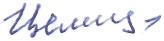 № школыШкольный этап  (1-4 классы)       Школьный этап  (1-4 классы)       Школьный этап  (1-4 классы)       Школьный этап  (1-4 классы)       Школьный этап  (1-4 классы)       Школьный этап  (1-4 классы)       Школьный этап  (1-4 классы)       Школьный этап  (1-4 классы)       Школьный этап  (1-4 классы)       № школыРусский языкРусский языкРусский языкМатематикаМатематикаМатематикаОкружающий мирОкружающий мирОкружающий мир№ школыКоличество участий Кол-во дипломов призеровКол-во дипломов победителей Количество участий Кол-во дипломов призеровКол-во дипломов победителей Количество участий Кол-во дипломов призеровКол-во дипломов победителей СОШ № 10114411321124Число обучающихсяШкольный этап (1-4 классы)Школьный этап (1-4 классы)Школьный этап (1-4 классы)Школьный этап (1-4 классы)Школьный этап (1-4 классы)Школьный этап (1-4 классы)Число обучающихсяШкольный этап (1-4 классы)Школьный этап (1-4 классы)Школьный этап (1-4 классы)Школьный этап (1-4 классы)Школьный этап (1-4 классы)Школьный этап (1-4 классы)1-4  классыУчастникиУчастникиПризерыПризерыПобедители Победители 1-4  классыКоличество участий Число учащихся  (детей) *Количество дипломовЧисло учащихся (детей) *, награжденных дипломамиКоличество дипломовЧисло учащихся (детей) *, награжденных дипломами4933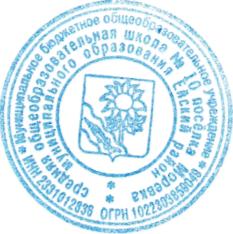 1499107